
CONTENT TO CONSIDER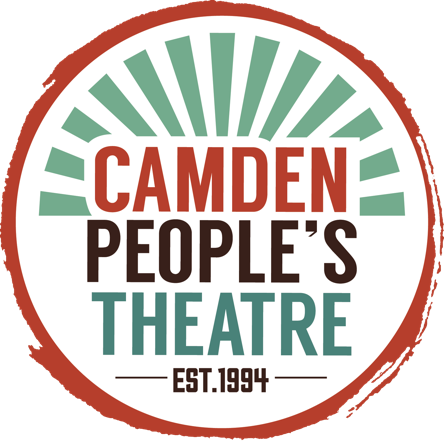 A detailed synopsis from the companyThe show surrounds gambling for the planet through playing 7 rounds of Blackjack. Audience will not use any of their own money for this and will be giving credits as part of the game. We have put an age rating of 16+ due to the role play of gambling.There is very mild swearing involved in the production – however due to the interactive element some audience members may say one or two swears as well. 